RAPPORTS ASSISES FEDERALES DECENTRALISEES 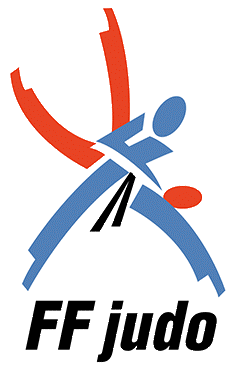 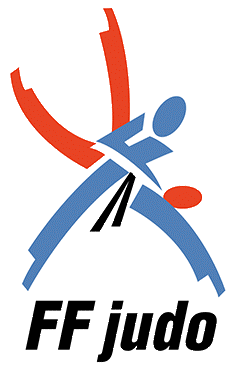 (retours demandés entre le 22/10/18 et le 03/12/18)LIGUE : 	ou COMITE : 	RENOUVELLEMENT DES ENSEIGNANTSLes enseignants actuels restent beaucoup moins longtemps en exercice qu’auparavant.Quelles en sont les raisons ? Que proposez-vous ? Quel est le nombre d’enseignants à former par an pour répondre aux besoins de votre département ?Actuellement : Quelle serait votre projection pour la fin de l’olympiade 2024 : FIDELISATION DES CEINTURES NOIRESDe nombreux Ceintures Noires s’arrêtent au 1er dan :Quelles sont vos propositions pour les fidéliser ? MAINTIEN DE LA QUALITE DES EQUIPEMENTSSouvent pour des raisons budgétaires, les salles de sport et les dojo semblent moins bien entretenus qu’auparavant.Dans le code moral du judo, il y a le « respect », celui des personnes, des lieux et des biens. Comment réintroduire nos principes dans la gestion des salles (propreté, hygiène, accueil) ? SPORTLes compétitions commencent véritablement au niveau des minimes.Quel type d’activités pouvons-nous développer pour les catégories : mini-poussins : poussins : benjamins : Pour toutes ces catégories d’âge, précisez le niveau d’organisation (district, interclub, département, ligue, national) :Et le type d’activité qu’il vous semble opportun de mettre en place : Exemples d’activités : Kodomo no kata (kata pour enfant), Compétition Grades (shiais pour les kyus), Inscription extranet, Classement des clubs…Autres propositions pour les vétérans, les séniors, les loisirs ou autre catégorie : AUTRES PROPOSITIONS : …OTD(insérer autant de lignes que de Comités dans la Ligue)Nombre de personnes présentesNombre de personnes présentesNombre de personnes présentesNombre de personnes présentesNombre de personnes présentesNombre de personnes présentesNombre de personnes présentesNombre de personnes présentesNombre de personnes présentesOTD(insérer autant de lignes que de Comités dans la Ligue)Resp. de l’ETRCTFPdtde LiguePdt de ComitéDélégués nationauxDélégués régionauxResponsables Commission sportiveDirigeants de clubsEnseignants